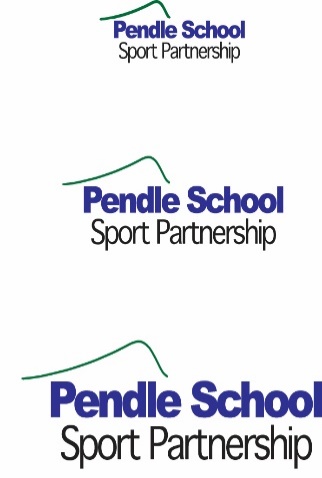 Number on dog binHow many miles to LeedsNear bridge152, there’s a rainbow flag. What’s on it?What is the code on the container next to the green polytunnel? How many yards to the Anchor?The fishtail sculpture is funded by which bank?How many miles to Liverpool?What does the name Raymoth Wilkinson appear on?Add up the digits on the next bridgeWhat can you see to the left of the Lancs – Yorks county border sign?The Welcome to Lancs sign can be found at which bridge?What birds can be found on the wooden caravan At café cargo, how many red buckets are there?What date is above the little jail / keep?The canal path disappears at this point. Proceed with caution on the road and up the hill. At the junction with a black & white signpost ahead, turn right towards Barnoldswick. TAKE CARE ON THIS ROAD AS ONCOMING TRAFFICThe canal path disappears at this point. Proceed with caution on the road and up the hill. At the junction with a black & white signpost ahead, turn right towards Barnoldswick. TAKE CARE ON THIS ROAD AS ONCOMING TRAFFICThe canal path disappears at this point. Proceed with caution on the road and up the hill. At the junction with a black & white signpost ahead, turn right towards Barnoldswick. TAKE CARE ON THIS ROAD AS ONCOMING TRAFFICWhat is the road number that will take you to Hill Top?Before the very steep hill, turn left onto Reedymoor Lane / Sailing ClubBefore the very steep hill, turn left onto Reedymoor Lane / Sailing ClubBefore the very steep hill, turn left onto Reedymoor Lane / Sailing ClubWho do you call at Dixons for a Stove Installation?  Go through the gate and follow the cyclepath to its end. Exit through the gate at the end and turn right. Then turn left heading towards the gate / turnstile where the canal rejoins you ahead.  Go through the gate and follow the cyclepath to its end. Exit through the gate at the end and turn right. Then turn left heading towards the gate / turnstile where the canal rejoins you ahead.  Go through the gate and follow the cyclepath to its end. Exit through the gate at the end and turn right. Then turn left heading towards the gate / turnstile where the canal rejoins you ahead. How many miles to LeedsWhat is the maximum speed for ‘Authorised Vehicles’At Barrowford locks what is the code on the mixed paper and card recycle green waste bin?What colour and shape is the Emergency Throwline?How many ‘legs’ does Barrowford Rd have?How many orange ‘hats’ can you see between bridge 143 and the bridge where you leave the canal (bridge 142)You have now finished the hunt. From bridge 142, you can either do a few laps on the track (entrance is on the far left) / continue onto Victoria Park /continue to Brierfield / turn around and return to Barlick. You have now finished the hunt. From bridge 142, you can either do a few laps on the track (entrance is on the far left) / continue onto Victoria Park /continue to Brierfield / turn around and return to Barlick. You have now finished the hunt. From bridge 142, you can either do a few laps on the track (entrance is on the far left) / continue onto Victoria Park /continue to Brierfield / turn around and return to Barlick. 